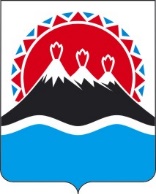 П О С Т А Н О В Л Е Н И ЕПРАВИТЕЛЬСТВАКАМЧАТСКОГО КРАЯПРАВИТЕЛЬСТВО ПОСТАНОВЛЯЕТ:1. Внести в раздел 2 государственной программы Камчатского края «Содействие занятости населения Камчатского края», утвержденной постановлением Правительства Камчатского края от 29.12.2023 № 720-П  изменение, дополнив подразделом 9 следующего содержания:«9. Финансовое обеспечение на реализацию задачи «Подготовка квалифицированных кадров для приоритетных отраслей экономики и социальной сферы Камчатского края» регионального проекта «Содействие занятости» ».2. Настоящее постановление вступает после дня его официального опубликования.[Дата регистрации] № [Номер документа]г. Петропавловск-КамчатскийО внесении изменений в раздел 2 государственной программы Камчатского края «Содействие занятости населения Камчатского края», утвержденной постановлением Правительства Камчатского края от 29.12.2023 № 720-П № п/пНаименование результатаОбъем финансового обеспечения, тыс. рублейОбъем финансового обеспечения, тыс. рублейОбъем финансового обеспечения, тыс. рублейХарактеристика результата№ п/пНаименование результатаВсегосредства федерального бюджета (по согласованию)средства краевого бюджетаХарактеристика результата1234561.2024 год2024 год2024 год2024 год2024 год2.Прошли профессиональное обучение и получили дополнительное профессиональное образование работники промышленных предприятий (организаций) оборонно-промышленного комплекса, а также граждане, обратившиеся в органы службы занятости за содействием в поиске подходящей работы и заключившие ученический договор с предприятиями (организациями) оборонно-промышленного комплекса1132,01120,711,3Профессиональное обучение и дополнительное профессиональное образование прошли не менее 19 граждан из числа работников промышленных предприятий (организаций) оборонно-промышленного комплекса и (или) граждан, обратившихся в органы службы занятости за содействием в поиске подходящей работы и заключивших ученический договор с предприятиями (организациями) оборонно-промышленного комплексаПредседатель Правительства Камчатского края[горизонтальный штамп подписи 1]Е.А. Чекин